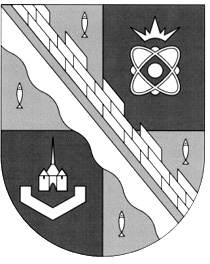                            администрация МУНИЦИПАЛЬНОГО ОБРАЗОВАНИЯ                                             СОСНОВОБОРСКИЙ ГОРОДСКОЙ ОКРУГ  ЛЕНИНГРАДСКОЙ ОБЛАСТИ                             постановление                                                      от 30/04/2021 № 835О внесении изменений в постановление администрацииСосновоборского городского округа от 22.10.2019 № 4016«Об утверждении схемы размещения нестационарных торговых объектов на территории муниципального образованияСосновоборский  городской округ Ленинградской области»В целях актуализации Схемы размещения нестационарных торговых объектов на  территории муниципального образования Сосновоборский городской округ Ленинградской области, с учетом предложений комиссии по вопросам размещения нестационарных торговых объектов на территории муниципального образования Сосновоборский городской округ от 14.04.2021 протокол № 02, администрация Сосновоборского городского округа                         п о с т а н о в л я е т:1. Внести изменения и дополнения в постановление администрации Сосновоборского городского округа от 22.10.2019 № 4016 «Об утверждении схемы размещения нестационарных торговых объектов на территории муниципального образования Сосновоборский городской округ Ленинградской области» (с изменениями от 01.04.2021                   № 629):1.1.Строку 46 текстовой части Схемы изложить в новой редакции:1.2. По строке 47 в графе 2 «Место размещения НТО (адресный ориентир)» текстовой части Схемы текст изложить в новой редакции: «мкр.16, ул.Красных Фортов, д.24 со стороны супермаркета «Перекресток».1.3. По строке 83 в графе 4 «Площадь НТО кв.м» текстовой части Схемы цифру «24» заменить на цифру «27».1.4. Включить дополнительные строки 90, 91, 92 в текстовую часть Схемы размещения нестационарных торговых объектов на территории муниципального образования Сосновоборский городской округ Ленинградской области:1.5. По строке 19 в графе 5 «Специализация НТО» текстовой части Схемы дополнить словами: «продовольственные товары».1.6. Графическое изображение территории Сосновоборского городского округа с нанесением мест размещения нестационарных торговых объектов утвердить в новой редакции, согласно приложению к настоящему постановлению.2. Общему отделу администрации (Смолкина М.С.) опубликовать настоящее постановление в городской газете «Маяк».3. Отделу по связям с общественностью (пресс-центр) комитета по общественной безопасности и информации (Бастина Е.А.) разместить настоящее постановление на официальном сайте Сосновоборского городского округа.4. Настоящее постановление вступает в силу со дня официального опубликования.5.Контроль за исполнением настоящего постановления возложить на первого заместителя главы администрации Сосновоборского городского округа Лютикова С.Г.Глава Сосновоборского городского округа                                                             М.В. ВоронковАлесина Наталия Анатольевна8(81369)6-28-49ОЭР ЯЕУТВЕРЖДЕНО постановлением администрации Сосновоборского городского округаот 30/04/2021 № 835 (Приложение) 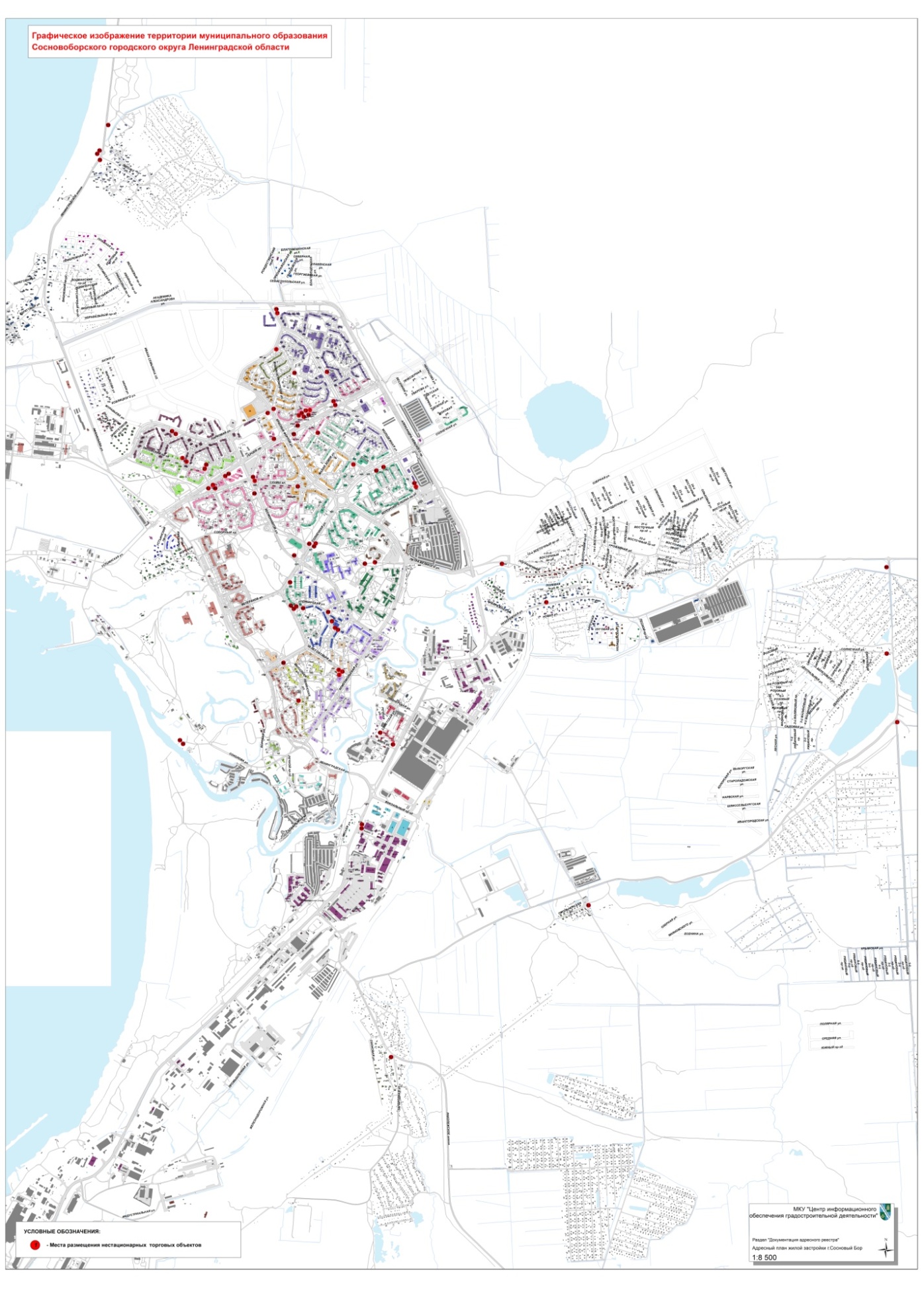 1234567891011  46мкр. 10а, пр. Героев д.49а/1, остановка «Маг. Москва»павильон совмещен  с остановочным павильоном40непродовольственные  товарыИП Дудков А.В.471402486109№2017-НТО 17Доп. согл. №2 от 01.04.21да11.04.1711.04.22123456789101190В районе кладбища «Воронка-2»,у входа на территорию(период с 01 апреля по 31 октября)палатка(2 места)6непродовольственные  товары-91В районе городского кладбища у р.Коваш, у входана территорию (период с 01 апреля по 31 октября)палатка(1 место)3непродовольственные  товары-92район ДНТ «СУ-ПСЕХ», на повороте в ДНТ «Эхо- 2» и ДНТ «Звезда», вблизи карьера Смольнинскийпавильон24продовольственные и непродовольственные товары-